Supporting children after a stroke Part 4: Plans for learning and care ContentsChildhood stroke individual healthcare plan	Learning support plan	My support plan		Childhood stroke individual healthcare planTo be completed by medical staff alongside parents/carers and educational professionalsLearning support planThis learning support plan can be completed in consultation with parents/carers and professionals who know the child/young person, and updated and amended by teaching staff as they observe the child/young person in the school setting. Schools may have their own SEN Support Plan or Individual Education Plan format that they prefer to use. The child or young person should also be actively consulted in completing and reviewing the support plan.When planning for starting or returning to school it can be helpful for parents/carers, therapists and psychologists who have assessed the child/young person to make teachers and teaching assistants aware of any specific learning support strategies or therapy recommendations.Key professionals to consult might include:neuropsychologists, educational or clinical psychologistsoccupational, speech and language and physiotherapistshospital teaching staffvision and hearing specialists.My support planAll about meWhat I want people to know about me:What I like to be calledWho is in my familyWhere I go to schoolThings I like to doWhat happened to meWhat I want people to know about my stroke:When I was in hospitalThe tests I hadThe therapy I hadThings I find harder nowThe things that have got better for meWhat helps mePractical things I want people to know:What I would like help withWhat I like to do myselfWhat I like to do when I am tired/need a breakWhat helps me in classWhat helps me in breaks and lunchtimesWhat helps me in PEWhat equipment you need to know aboutHow I want to ask for help/you can check if I am okWho helps mePeople who help me. These could be:FriendsFamilyTeachersTherapistsDoctorsSomeone elseImportant things you need to know about meThings I am aiming to do next, or want to do in the future:At schoolAt homeIn my own timeWhat I want to do when I finish school and leave homeWho I want you to talk to if you need more informationDate………………………………………………….………………………………………………….…....Name of young person……………………………………………….…………………………………………………...........Signature of young person ………………………………………………….…………………………………………………...........About our informationWe want to provide the best information for people affected by stroke. That’s why we ask stroke survivors and their families, as well as medical experts, to help us put our publications together.How did we do? To tell us what you think of this guide, or to request a list of the sources we used to create it, email us at feedback@stroke.org.uk.  Accessible formatsVisit our website if you need this information in audio, large print or braille.Always get individual advicePlease be aware that this information is not intended as a substitute for specialist professional advice tailored to your situation. We strive to ensure that the content we provide is accurate and up-to-date, but information can change over time. So far as is permitted by law, the Stroke Association does not accept any liability in relation to the use of the information in this publication, or any third-party information or websites included or referred to. © Stroke Association 2018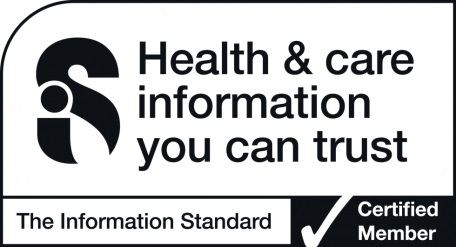 Version 3.1. Published April 2018To be reviewed: April 2020Item code: A01F13Stroke Association is a Company Limited by Guarantee, registered in England and Wales (No 61274). Registered office: Stroke Association House, 240 City Road, London EC1V 2PR. Registered as a charity in England and Wales (No. 211015) and in Scotland (SC037789). Also registered in Northern Ireland (XT33805) Isle of Man (No 945) and Jersey (NPO 369).Name:Address:DOB:Name(s) of parent(s)/carer(s) and relationship to child:Parent/carer phone number(s) and email address(es):Name of school, address and email address:Medical conditions:Medications:Name of GP/relevant medical professionals:Will the school be required to give any medication? Yes/NoIf yes, who will be informed, how will training be delivered and how will this be documented?Does the school need to be aware of any side effects of current medication?Will the school be required to manage any risk of seizures or epilepsy? Yes/NoIf yes, how will training be delivered and how will this be documented?Are there any activities the child/young person has been advised to avoid as a result of their medication or health condition? Who will review this and when?Has any advice been provided to avoid any further complications as a result of their medication or health condition? For example more frequent hydration, rest breaks, toilet breaks.Is the school aware of the signs of stroke and transient ischaemic attack (TIA) and what to do in the event of any symptoms?    Yes/NoIf no, what additional training and information is required?Are there any social or safeguarding issues, or pre-existing mental health or health needs in the child or family that need to be considered in the context of this healthcare plan?Are there any activities the child/young person has been advised to avoid as a result of their medication or health condition? Who will review this and when?Who needs to be informed of the content of this plan?Teachers	TA/LSASENCO	Office staffFirst aiders	School nurseLunchtime supervisors	Senior management team Temporary staffHow will they be informed and how will this be documented?Are any additional assessments required for:Learning support		Access and transport	Events or tripsLearning support plan for thinking and learning support needsDoes the child/young person have any difficulty paying attention and concentrating? Do any specific strategies help them, for example gaining eye contact, keeping information short, checking in with them after each task, allowing fidget or rest breaks?Does the child/young person have any difficulty retaining and recalling information? Do any specific strategies help them, for example keeping information short, going over information with them again, giving them a written summary/hand-out of the lesson in advance, encouraging them to audio/video record the information and listen back later?Does the child/young person have any difficulty with organisation and planning? For example difficulty breaking down complex tasks/prioritising information. Do any specific strategies help them?Does the child/young person have any difficulty in their speed of information processing? Do they need more time to complete tasks or a reduced amount of work to complete?Does the child/young person tire or fatigue during lessons/in longer lessons or towards the end of the day? Do any specific strategies help them, for example rest or movement breaks, reviewing their timetable to allow for shorter classes, identifying times of the day when they are particularly tired?Support plan:Learning support plan for sensory support needsDoes the child/young person have any visual difficulties (including loss of visual fields and acuity) or hearing difficulties that require any special learning resources/ equipment?Does the child/young person have any visual or hearing difficulties that benefit from them being seated in a particular place in class?Does the child/young person have any visual or hearing difficulties that mean they need information presented in a particular way?Support plan:Learning support plan for communication support needsDoes the child/young person have any difficulty understanding information? Do any specific strategies help them, for example slowing down, repeating key points, writing down key points, using pictures or visual information?Does the child/young person have any difficulty expressing themselves verbally? Do any specific strategies help them, for example giving them time, encouraging them to repeat, using a communication aid, asking them to write or use pictures?Does the child/young person have any difficulty initiating conversations, or getting involved in discussions and asking questions? Do any specific strategies help them?Does the child/young person have any specific difficulty with whole class discussion or group work? Would they find it easier to work on tasks with a TA/LSA, or a buddy or smaller group?Support plan:Learning support plan for emotional or behavioural support needsDoes the child/young person have any difficulty in managing their mood and emotions? Is this more evident when tired or during certain activities? Do any specific strategies help them?Does the child/young person have any difficulty in managing friendships or relationships? Is this more evident 1:1 or in groups? Do any specific strategies help them?Does the child/young person need an identified buddy or pastoral support lead from within the school, to talk to and gain support from at set times?Does the child/young person want to talk about what has happened to them, or want their peers to understand how to support them? Are specific resources/staff needed to support this?Support plan:Learning support plan for physical support needsDoes the child/young person need any support when accessing different areas? For example playground, dining area, toilet, moving within or between classrooms.Does the child/young person need any specialist seating or equipment to be comfortable in class?Does the child/young person need any equipment to support their comfort in writing/recording, such as a writing slope?Does the child/young person need any equipment or support to help with their speed of writing/ recording, such as recording equipment, a scribe, having copies of class notes or use of peer notes?Does the child/young person need any support to assist them when changing for PE or accessing toileting facilities?Does the child/young person have any therapy or rehabilitation goals or activities that need to be incorporated in the timetable or class based activities?Support plan:Points to consider:Which staff need to know about these support strategies?How can this plan be recorded, shared and be accessible for staff?Will there be a period of observation, trial and feedback?How will the staff and the child/young person identify what is working and what needs changing and updating?When will this be reviewed and updated?If the child/young person is able to reflect on what helps them, and when they have had time to try out some different strategies and approaches, consider creating a ‘My support plan’ with the child.Date plan agreed:	Review date agreed: